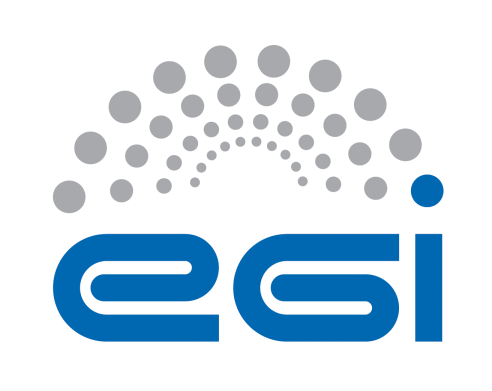 EGI-EngageDeliverable/Milestone review formGeneral comments on the contentAdditional comments (not affecting the document content e.g.  recommendations for the future)Detailed comments on the contentEnglish and other corrections:Note: English and typo corrections can be made directly in the document as comments.Details of the document being reviewedDetails of the document being reviewedDetails of the document being reviewedDetails of the document being reviewedTitle:Egi-Engage M5.1Document identifier:[please fill in]Project:EGI-EngageDocument url:[please fill in]Author(s):[please fill in]Date:08-12-2015Identification of the reviewerIdentification of the reviewerIdentification of the reviewerIdentification of the reviewerReviewer:Alessandro PaoliniActivity:[please fill in]Comments from Reviewer:The document describes the purpose of the platform and explains in a schematic way how it worksResponse from Author: From reviewer:N°Page§ObservationsReply from author
(correction / reject,  …)Executive summaryExplain in this paragraph the meaning of the acronym “LTOS”5introductionWriting mistakes in “Customer of the tool” row: “individual” and “platform”5introductionSentence not concluded in the “User of the service” row72.2Writing mistakes: “Access.egi.eu enables users to access third party services, such as science gateways.”72.2Writing mistakes: “PUSP, the resources supporting the long tail of science, need to enable the per user sub proxies, this is released as part of the LCMAPS tool, and already in UMD.”